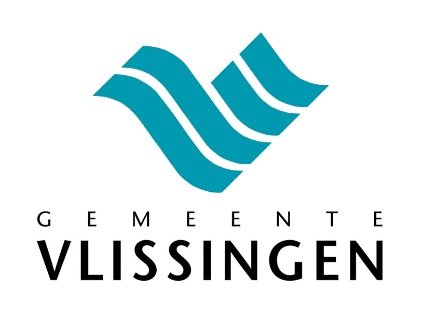 Tarieven welzijnsaccommodaties seizoen 2017-2018Deze tarieven gelden vanaf 1 juli 2017. (indexering 0,1%)WelzijnsaccommodatiesDe Braamstraat 3a, Oost-Souburg
Theo van Doesburgcentrum, Brouwenaarstraat 2 in Vlissingen
Het Bolwerk, Lindeijerlaan 8 in VlissingenWijkcentraDe Kwikstaart, Nagelenburgsingel 2 in Oost-SouburgDe Zwaan, Kromwegesingel 1 in Oost-SouburgHet Palet, Willem Roelofslaan 2 in VlissingenHet Palet hanteert een eigen tarievenlijst. Zie voor de meest actuele tarieven de website van Het Palet.OpenwijkscholenHet Kroonjuweel, Het Kroonjuweel 3 in Oost-SouburgDe Combinatie, Pablo Picassoplein 126 in Vlissingen
BijzonderhedenVoor alle genoemde locaties (behalve het Palet en de Zwaan (danszaal) geldt een dubbel tarief voor commercieel gebruik.RuimteTarief per dagdeelDanszaal€ 18,00  Lokaal A, Lokaal B€ 18,00RuimteTarief per dagdeelFoyer€ 26,80Diverse zalen€ 26,80Biljartzaal€ 33,60RuimteTarief per dagdeelDanszaal€ 54,20  RuimteTarief per dagdeelHele zaal€ 54,20Halve zaal en Biljartzaal€ 33,60 RuimteTarief per dagdeelDanszaal met podium€ 54,20Foyer€ 33,60Zaal beneden€ 21,60RuimteCommercieel tarief per dagdeelDanszaal met podium€ 139,00Heel zaal 2, aansluitende dagdelen€ 208,65RuimteTarief per uurHandvaardigheidslokaal 1.05€ 8,40Speellokaal 0.21€ 8,40Sportkantine€ 8,40Centrale hal€ 33,60RuimteTarief per uurWelzijnsruimte A1-201€ 8,40Centrale hal€ 8,40Keuken A1-301€ 8,40Handvaardigheidslokaal C1-115€ 8,40Speelzaal 1 en 2 A0 101-102€ 8,40